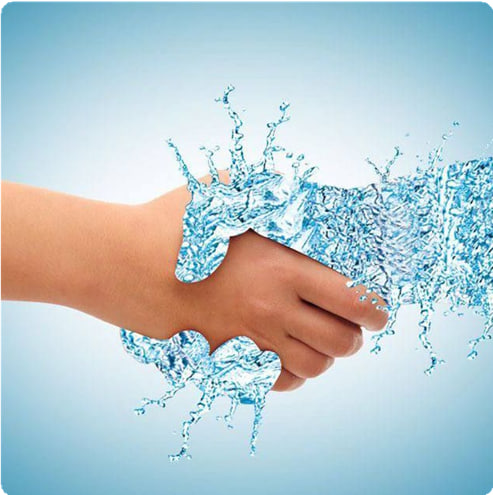 📌 Сообщаем Вам, что магистральный водопровод левобережной зоны должен быть введён эксплуатацию в марте 2024 года.                                                                                                                                                                             📌 В баланс водопотребления объекта «Водоснабжение левобережной зоны Аксайского района РО» мы включены в 2019 году по ежегодным обращениям ДНП с 2012 по 2018 годы.                                                               📌 ДНП начинает прием заявлений от членов (участников) на подключение к новой сети водопровода с апреля текущего года. Скачать объявление в прикрепленном файле.                                                                                                                                                                      С уважением Администрация ДНП «Агро-клуб Усадьба»